Phrases for sharing PREP2 predictions with patients and families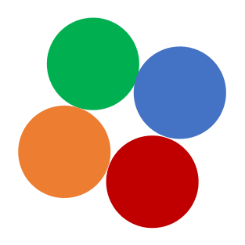 Find out what they already understand.I’m here to talk about what you can expect for your hand and armWhat have you been told so far about your hand and arm?What’s your understanding of how it’s doing, and how it might recover?Listen to their response. 
If they’re being far too optimistic, you could respond withI wish that were the case, and I’m sorry I don’t have better news for youMove on to finding out how they’d like to hear the information.How would you like me to give you the results of the TMS test?Would you like all of the details? Or would you prefer to focus on the treatment plan?Give them a warning shot.I’m concerned about the results of the TMS test we did with youI’m sorry to have to tell you thisI wish I had better newsGive them their upper limb prediction, using the information provided for each outcome category.ExcellentGoodLimitedPoorListen to their response.How are you feeling about this news?I can understand if you’re feeling disappointed about thisIf they have a denial response, you could respond with:I hope you’re right, and do better than we expect, however based on the tests we’ve done it’s most likely that….. If anything changes, and you do better than expected, we can update the planMake an empathetic statement, such as:This is really hard to hearI’m sure you were hoping for better newsDiscuss the strategy for their upper limb therapyLet’s set some goals based on this prediction, and we can update these as you progressSummarise your main points